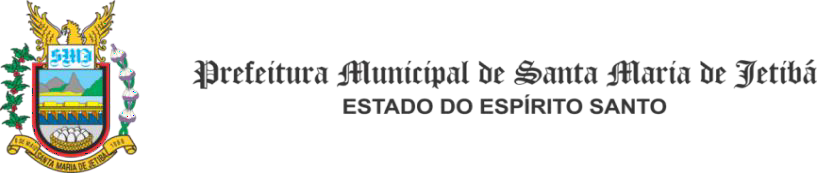 DOCUMENTOS OBRIGATÓRIOS PARA LICENÇA DE ATIVIDADE AGROPECUÁRIAOBSERVAÇÕES:Caso a procuração seja apresentada em forma de fotocópia, a mesma deverá está acompanhada do documento original para autenticação pelo Atendimento da SECMAM;O processo será encaminhado para análise somente após apresentação da publicação em Diário Oficial;Somente serão aceitos documentos NÍTIDOS e LEGÍVEIS.DOCUMENTOS BÁSICOSDOCUMENTOS BÁSICOSDOCUMENTOS BÁSICOSItemDocumentoCheck1Requerimento devidamente preenchido e assinado.2Cópia do documento de titularidade do imóvel. Caso o documento possua mais de 5 (cinco) anos de lavratura, deverá ser apresentada também a declaração de não alteração da titularidade/dominialidade e averbações.3Anuência dos proprietários do Imóvel devidamente assinada, caso haja mais de um proprietário além do requerente.4Cópia do contrato de arrendamento, comodato e/ou aluguel, caso o imóvel pertença a terceiros.5Formulário de enquadramento devidamente preenchido e assinado.6Cópia do Comprovante de pagamento da taxa de Licenciamento Ambiental.7Cópia de CPF e RG do requerente, se pessoa física.8Cópia de CPF e RG do sócio administrador, se pessoa jurídica.9Procuração com firma reconhecida do requerente, se o requerimento for realizado por terceiros, com cópia de CPF e RG do procurador.10Certidão Negativa de Débitos Ambientais (CNDA).11Cópia da ata da eleição da última diretoria, se cooperativa ou associação.12Cópia do contrato social (última alteração do contrato social, se houver), se sociedade limitada.13Cópia do cadastro nacional de pessoa jurídica (CNPJ), se pessoa jurídica.14Outorga de uso da água, protocolo de Outorga ou Certidão de Dispensa, no caso de uso de recursos hídricos.15Publicação em Imprensa Oficial, conforme Decreto em vigor.DOCUMENTOS TÉCNICOSDOCUMENTOS TÉCNICOSDOCUMENTOS TÉCNICOSItemDocumentoCheck16Relatório de   Caracterização   de   Empreendimento   (RCE)   devidamentepreenchido, assinado e rubricado em todas as páginas não assinadas, exceto seja requerimento de LMAR.17Apresentar Relatório de Caracterização de Empreendimento (RCE) referente à Terraplanagem e demais documentos pertinentes.Obs: Caso a atividade a ser licenciada preveja a realização de Terraplanagem.18Termo de Responsabilidade Ambiental (TRA). Obs.: Exceto seja requerimento de LMAR.19Anotação ou Registro ou Termo de Responsabilidade Técnica (ART, RRT ouTRT) do responsável técnico pelo preenchimento do RCE e/ou PCA com comprovante de quitação.20Termo de Compromisso Ambiental - TCA. Obs.: No caso de requerimento de LMAR.21Plano de Controle Ambiental - PCA devidamente assinado e rubricado em todas as páginas não assinadas.Obs: No caso de requerimento de LMAR.22Planta de situação ou Croqui de localização, com ponto de referência, contendo, pelo menos, os vértices da poligonal do imóvel indicados em coordenadas UTM.23Certificado de Cadastro de Imóvel Rural - CCIR24Cadastro Ambiental Rural - CAR - ou Solicitação de inscrição no Cadastro Ambiental Rural.25ART ou RRT ou TRT referente a cada projeto apresentado.26Documento técnicos salvos em mídia digital (Formato preferencial:.pdf).